創新科技署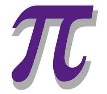 Innovation and Technology Commission香港特別行政區政府The Government of the Hong Kong Special Administrative Region「科技人才入境計劃」(下稱「計劃」)配額申請表註：填寫本申請表前，請參閱《申請指南》   (可於www.itc.gov.hk/ch/techtas/index.htm 下載)。申請公司／機構申請配額詳情擬聘用非本地科技人才的詳情：(如空位不足，請使用在www.itc.gov.hk/ch/techtas/index.htm下載的補充表格（TechTAS 02）。)申請配額的理據(a) 請註明申請配額的理據(例如在香港新開業務、擴展計劃、開展新研發計劃／項目等)。如有關新開業務、擴展計劃或開展新計劃／項目等的資料已提交科技園公司或數碼港，請註明提交資料的日期及有關情況。(b) 請解釋申請公司／機構認為本港缺乏或不能輕易覓得具備相關技能、知識或經驗的人才，因此有關職位無法全部由本地工作人口擔任的原因(例如某科技範疇屬新引入香港，本地大學某學科領域尚未有足夠畢業生，及／或通過公司內部調職，安排海外/內地辦事處/子公司的科技人員來港，以滿足業務運作或發展需求等)。(c) 請提供參考資料，證明給予非本地科技人才的薪酬福利不低於本港類似職位現時的市場水平(例如在申請公司／機構擔任類似職位(但從事其他科技範疇工作)的僱員的薪酬，薪酬調查或報告副本等)。聲明本人作為申請公司／機構的獲授權人，謹此作出以下聲明：收集個人資料聲明收集用途申請表所提供的個人資料，會供科技園公司／數碼港和政府作下列一項或多項用途：處理配額申請；監察配額使用及符合相關聘用本地人才規定的情況；統計及研究用途，但所得的統計數字或研究成果不會以識辨各有關的資料當事人或其中任何人的身分的形式提供；以及政府規定及授權的其他合法用途。在本申請表提供個人資料，屬自願性質。如未能提供充分資料，有關申請可能無法受處理。資料轉交的類別你所提供的個人資料或會向創新科技署、入境處或其他政府決策局披露，以作上述用途。查閱個人資料根據《個人資料(私隱)條例》(第486章)第18及22條，以及附表1第6原則，你有權要求查閱及改正個人資料。你的查閱權利包括在繳交有關費用後，索取你在申請表內所提供的個人資料的副本。有關查詢申請表內的個人資料，包括查閱或改正，可向下列提出：－創新科技署香港添馬添美道2號政府總部西翼21樓電話：(852) 3655 5856傳真：(852) 2877 9251電郵：techtas@itc.gov.hk致：創新科技署經： 香港科技園公司（下稱「科技園公司」）     香港數碼港管理有限公司（下稱「數碼港」）    (請選擇適用者)參考編號：收表日期：(只供內部填寫)公司／機構名稱：公司／機構名稱：(英文)      (英文)      (英文)      (英文)      (英文)      (中文)      (中文)      (中文)      (中文)      (中文)      類別：類別： 科技園公司 培育公司		 租戶/用戶/承批人				(  科學園   創新中心  工業邨 ) 數碼港培育公司  (  駐場 /  非駐場 )  租戶/用戶  (  Smart-Space ) 科技園公司 培育公司		 租戶/用戶/承批人				(  科學園   創新中心  工業邨 ) 數碼港培育公司  (  駐場 /  非駐場 )  租戶/用戶  (  Smart-Space ) 科技園公司 培育公司		 租戶/用戶/承批人				(  科學園   創新中心  工業邨 ) 數碼港培育公司  (  駐場 /  非駐場 )  租戶/用戶  (  Smart-Space ) 科技園公司 培育公司		 租戶/用戶/承批人				(  科學園   創新中心  工業邨 ) 數碼港培育公司  (  駐場 /  非駐場 )  租戶/用戶  (  Smart-Space ) 科技園公司 培育公司		 租戶/用戶/承批人				(  科學園   創新中心  工業邨 ) 數碼港培育公司  (  駐場 /  非駐場 )  租戶/用戶  (  Smart-Space )培育／租用期：培育／租用期：由由(日／月／年)(日／月／年)至至(日／月／年)(日／月／年)商業登記證號碼    (首8位數字)：商業登記證號碼    (首8位數字)：公司／機構地址：公司／機構地址：業務性質：(可選多項)業務性質：(可選多項)業務性質：(可選多項) 人工智能			生物科技		 網絡安全	 數據分析			金融科技		 材料科學 機械人技術 人工智能			生物科技		 網絡安全	 數據分析			金融科技		 材料科學 機械人技術 人工智能			生物科技		 網絡安全	 數據分析			金融科技		 材料科學 機械人技術 人工智能			生物科技		 網絡安全	 數據分析			金融科技		 材料科學 機械人技術最新僱員人數：截至  (日／月／年)共有       人截至  (日／月／年)共有       人截至  (日／月／年)共有       人截至  (日／月／年)共有       人截至  (日／月／年)共有       人在計劃下有否負面紀錄: 否   有 (請提供參考編號:)(如申請公司/機構已更改名稱，其名稱更改前的負面紀錄亦應包括在內)(如申請公司/機構已更改名稱，其名稱更改前的負面紀錄亦應包括在內)(如申請公司/機構已更改名稱，其名稱更改前的負面紀錄亦應包括在內)聯絡人姓名：職位：電話號碼：電郵地址：擬聘用非本地人士總數註：職位1註：職位數目：科技範疇註：主要職責註：最低入職要求註：月薪(港幣(元))
及主要附帶福利註：職位2註2：職位數目：科技範疇註3：主要職責註4：最低入職要求註5：月薪(港幣(元))
及主要附帶福利註6：本申請所提供的所有資料及隨附資料，均屬真實、有效及準確，並反映申請當日的真實情況。上述資料其後如有任何更改，本人須立即通知科技園公司／數碼港。倘若任何資料被發現不實、不完整或不準確，創新科技署保留撤銷任何獲發配額的權利。本申請所提供的所有資料及隨附資料，均屬真實、有效及準確，並反映申請當日的真實情況。上述資料其後如有任何更改，本人須立即通知科技園公司／數碼港。倘若任何資料被發現不實、不完整或不準確，創新科技署保留撤銷任何獲發配額的權利。本申請所提供的所有資料及隨附資料，均屬真實、有效及準確，並反映申請當日的真實情況。上述資料其後如有任何更改，本人須立即通知科技園公司／數碼港。倘若任何資料被發現不實、不完整或不準確，創新科技署保留撤銷任何獲發配額的權利。本申請所提供的所有資料及隨附資料，均屬真實、有效及準確，並反映申請當日的真實情況。上述資料其後如有任何更改，本人須立即通知科技園公司／數碼港。倘若任何資料被發現不實、不完整或不準確，創新科技署保留撤銷任何獲發配額的權利。本人明白及同意，本申請表所提供的資料將披露予推薦機構(即科技園公司或數碼港)、創新科技署和相關各方及／或供其使用，以處理申請；如申請成功，相關資料亦會用作監察獲發配額的使用情況(包括根據計劃聘用人才(非本地／本地)的情況)，又或作其他相關用途。本人亦明白及同意，推薦機構(即科技園公司或數碼港)和創新科技署有權隨時向本公司／機構索取或收集任何額外資料，以核實及處理申請，並在有需要時監察獲發配額的使用情況。本人明白及同意，本申請表所提供的資料將披露予推薦機構(即科技園公司或數碼港)、創新科技署和相關各方及／或供其使用，以處理申請；如申請成功，相關資料亦會用作監察獲發配額的使用情況(包括根據計劃聘用人才(非本地／本地)的情況)，又或作其他相關用途。本人亦明白及同意，推薦機構(即科技園公司或數碼港)和創新科技署有權隨時向本公司／機構索取或收集任何額外資料，以核實及處理申請，並在有需要時監察獲發配額的使用情況。本人明白及同意，本申請表所提供的資料將披露予推薦機構(即科技園公司或數碼港)、創新科技署和相關各方及／或供其使用，以處理申請；如申請成功，相關資料亦會用作監察獲發配額的使用情況(包括根據計劃聘用人才(非本地／本地)的情況)，又或作其他相關用途。本人亦明白及同意，推薦機構(即科技園公司或數碼港)和創新科技署有權隨時向本公司／機構索取或收集任何額外資料，以核實及處理申請，並在有需要時監察獲發配額的使用情況。本人明白及同意，本申請表所提供的資料將披露予推薦機構(即科技園公司或數碼港)、創新科技署和相關各方及／或供其使用，以處理申請；如申請成功，相關資料亦會用作監察獲發配額的使用情況(包括根據計劃聘用人才(非本地／本地)的情況)，又或作其他相關用途。本人亦明白及同意，推薦機構(即科技園公司或數碼港)和創新科技署有權隨時向本公司／機構索取或收集任何額外資料，以核實及處理申請，並在有需要時監察獲發配額的使用情況。本人明白及同意，科技園公司／數碼港可在有需要時到訪或聯絡本公司／機構及根據計劃聘用的科技人才，以收集與配額使用情況和符合聘用本地人才規定的進展有關的資料。本人明白及同意，科技園公司／數碼港可在有需要時到訪或聯絡本公司／機構及根據計劃聘用的科技人才，以收集與配額使用情況和符合聘用本地人才規定的進展有關的資料。本人明白及同意，科技園公司／數碼港可在有需要時到訪或聯絡本公司／機構及根據計劃聘用的科技人才，以收集與配額使用情況和符合聘用本地人才規定的進展有關的資料。本人明白及同意，科技園公司／數碼港可在有需要時到訪或聯絡本公司／機構及根據計劃聘用的科技人才，以收集與配額使用情況和符合聘用本地人才規定的進展有關的資料。本人明白及同意，如本公司／機構未能遵照獲發配額通知書所載的條款及條件聘用規定數目的本地僱員，又或未有充分使用獲發配額，創新科技署可能會向本公司／機構附予負面紀錄，有關紀錄會對日後的配額申請造成負面影響。本人亦明白及同意，在聘得規定數目的本地人士之前，本公司／機構新的配額申請將會被暫時擱置，又或獲發而未使用配額將會被暫時撤銷。本人明白及同意，如本公司／機構未能遵照獲發配額通知書所載的條款及條件聘用規定數目的本地僱員，又或未有充分使用獲發配額，創新科技署可能會向本公司／機構附予負面紀錄，有關紀錄會對日後的配額申請造成負面影響。本人亦明白及同意，在聘得規定數目的本地人士之前，本公司／機構新的配額申請將會被暫時擱置，又或獲發而未使用配額將會被暫時撤銷。本人明白及同意，如本公司／機構未能遵照獲發配額通知書所載的條款及條件聘用規定數目的本地僱員，又或未有充分使用獲發配額，創新科技署可能會向本公司／機構附予負面紀錄，有關紀錄會對日後的配額申請造成負面影響。本人亦明白及同意，在聘得規定數目的本地人士之前，本公司／機構新的配額申請將會被暫時擱置，又或獲發而未使用配額將會被暫時撤銷。本人明白及同意，如本公司／機構未能遵照獲發配額通知書所載的條款及條件聘用規定數目的本地僱員，又或未有充分使用獲發配額，創新科技署可能會向本公司／機構附予負面紀錄，有關紀錄會對日後的配額申請造成負面影響。本人亦明白及同意，在聘得規定數目的本地人士之前，本公司／機構新的配額申請將會被暫時擱置，又或獲發而未使用配額將會被暫時撤銷。本人明白及同意，創新科技署在何時候均保留絕對權利，可覆核所有配額申請及在有需要時調整已批配額。本人明白及同意，創新科技署在何時候均保留絕對權利，可覆核所有配額申請及在有需要時調整已批配額。本人明白及同意，創新科技署在何時候均保留絕對權利，可覆核所有配額申請及在有需要時調整已批配額。本人明白及同意，創新科技署在何時候均保留絕對權利，可覆核所有配額申請及在有需要時調整已批配額。本人明白，計劃下的工作簽證／進入許可證申請，均由入境事務處(「入境處」)負責處理及審批；計劃的配額申請獲得批准，並不保證入境處會批准個別人士的工作簽證／進入許可證申請。本人亦明白，簽證／進入許可證申請審批完全由入境處處長根據當時香港特別行政區政府的政策酌情處理，即使簽證／進入許可證申請已符合所有申請資格，入境處處長仍保留拒絕個別申請的絕對決定權。本人明白，計劃下的工作簽證／進入許可證申請，均由入境事務處(「入境處」)負責處理及審批；計劃的配額申請獲得批准，並不保證入境處會批准個別人士的工作簽證／進入許可證申請。本人亦明白，簽證／進入許可證申請審批完全由入境處處長根據當時香港特別行政區政府的政策酌情處理，即使簽證／進入許可證申請已符合所有申請資格，入境處處長仍保留拒絕個別申請的絕對決定權。本人明白，計劃下的工作簽證／進入許可證申請，均由入境事務處(「入境處」)負責處理及審批；計劃的配額申請獲得批准，並不保證入境處會批准個別人士的工作簽證／進入許可證申請。本人亦明白，簽證／進入許可證申請審批完全由入境處處長根據當時香港特別行政區政府的政策酌情處理，即使簽證／進入許可證申請已符合所有申請資格，入境處處長仍保留拒絕個別申請的絕對決定權。本人明白，計劃下的工作簽證／進入許可證申請，均由入境事務處(「入境處」)負責處理及審批；計劃的配額申請獲得批准，並不保證入境處會批准個別人士的工作簽證／進入許可證申請。本人亦明白，簽證／進入許可證申請審批完全由入境處處長根據當時香港特別行政區政府的政策酌情處理，即使簽證／進入許可證申請已符合所有申請資格，入境處處長仍保留拒絕個別申請的絕對決定權。獲授權代表簽署及公司蓋印：獲授權簽署人姓名：職位：申請公司名稱：日期：香港科技園公司香港科學園科技大道西2號
生物資訊中心8樓電話：(852) 2629 6706 / (852) 2780 6938電郵：techtas@hkstp.org香港數碼港管理有限公司香港數碼港道100號數碼港2座11樓1102至1104室電話：(852) 3166 3800傳真：(852) 3166 3118電郵：techtas@cyberport.hk